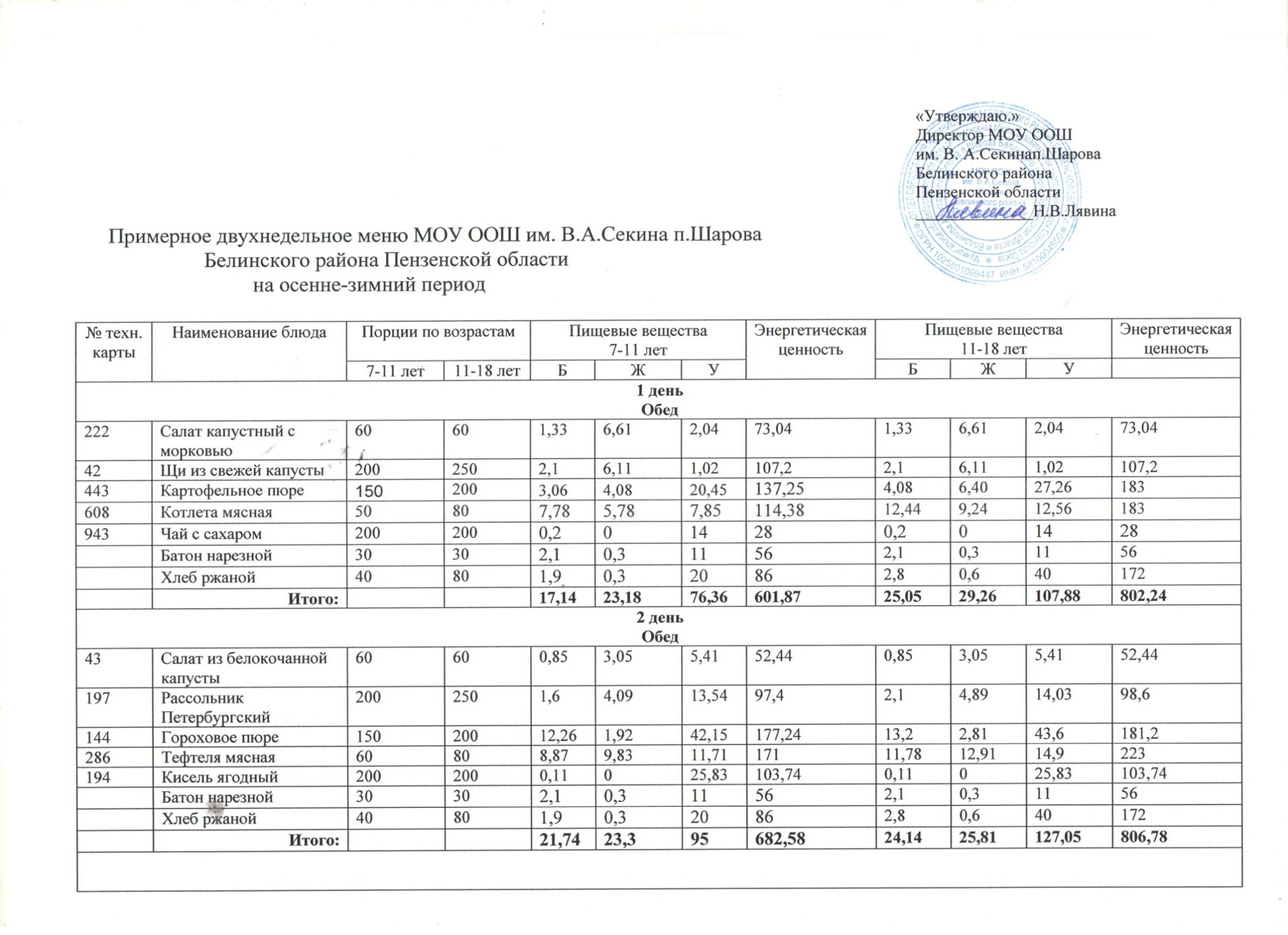 Меню на ____14.11.2022___Меню на ____14.11.2022___Меню на ____14.11.2022___Меню на ____14.11.2022___Меню на ____14.11.2022___Меню на ____14.11.2022___Меню на ____14.11.2022___Меню на ____14.11.2022___Меню на ____14.11.2022___Меню на ____14.11.2022___Меню на ____14.11.2022___Меню на ____14.11.2022___240Салат из капусты со свеклой601000,519,521,9899,80,839,883,15104,4536Суп с мясными фрикадельками2002503,122,822,7128,23,873,123,6130,5688Макароны отварные1502005,524,5226,45168,457,366,0235,26224,672Гуляш из мяса курицы606011,19,372,96139,811,19,372,96139,8186Компот из сухофруктов2002000,42026,04102,10,42026,04102,1Батон нарезной30302,10,311562,10,31156Хлеб ржаной40801,90,320862,80,640172Итого:13,9522,0599,57600,516,4114,53119,1693,67Меню на _______15.11.2022________Меню на _______15.11.2022________Меню на _______15.11.2022________Меню на _______15.11.2022________Меню на _______15.11.2022________Меню на _______15.11.2022________Меню на _______15.11.2022________Меню на _______15.11.2022________Меню на _______15.11.2022________Меню на _______15.11.2022________Меню на _______15.11.2022________Меню на _______15.11.2022________222Салат из свежей моркови60601,336,612,0473,041,336,612,0473,0433Борщ со свежей капустой2002501,236,1511,82103,821,936,3412,05104,16113Плов из отварной курицы15020024,825,1338,71346,0825,225,3339,05347,08943Чай с сахаром2002000,2014280,201428Батон нарезной30302,10,311562,10,31156Хлеб ржаной40801,90,320862,80,640172Итого:31,5638,4997,57692,9429,3639,18118,14780,28Меню на ___16.11.2022________ Меню на ___16.11.2022________ Меню на ___16.11.2022________ Меню на ___16.11.2022________ Меню на ___16.11.2022________ Меню на ___16.11.2022________ Меню на ___16.11.2022________ Меню на ___16.11.2022________ Меню на ___16.11.2022________ Меню на ___16.11.2022________ Меню на ___16.11.2022________ Меню на ___16.11.2022________ 222Салат из капусты с морковью60600,663,055,4152,440,663,055,4152,44194Суп с рыбными консервами2002501,64,0913,5497,42,14,8914,0398,6141Гречка отварная15020012,261,9242,15177,2413,22,8143,6181,2286Тефтеля мясная60808,879,8311,7117111,7812,9114,9223194Кисель ягодный2002000,11025,83103,740,11025,83103,74Батон нарезной30302,10,311562,10,31156Хлеб ржаной40801,90,320862,80,640172Итого:21,7423,395682,5824,1425,81127,05806,78Меню на ___17.11.2022____________Меню на ___17.11.2022____________Меню на ___17.11.2022____________Меню на ___17.11.2022____________Меню на ___17.11.2022____________Меню на ___17.11.2022____________Меню на ___17.11.2022____________Меню на ___17.11.2022____________Меню на ___17.11.2022____________Меню на ___17.11.2022____________Меню на ___17.11.2022____________Меню на ___17.11.2022____________222Винегрет овощной60601,336,612,0473,041,336,612,0473,04103Суп вермишелевый20025010,812,521,3234,211,113,622,7236,872Гуляш из курицы50807,785,787,85114,3812,449,2412,56143Рис отварной1502003,064,0820,45137,254,086,427,26183943Чай с лимоном2002000,2014280,201428Батон нарезной30302,10,311562,10,31156Хлеб ржаной40801,90,320862,80,640172Итого:11,1726,1591,39627,2521,929,3115,87794,34Менюна ___18.11.2022_______Менюна ___18.11.2022_______Менюна ___18.11.2022_______Менюна ___18.11.2022_______Менюна ___18.11.2022_______Менюна ___18.11.2022_______Менюна ___18.11.2022_______Менюна ___18.11.2022_______Менюна ___18.11.2022_______Менюна ___18.11.2022_______Менюна ___18.11.2022_______Менюна ___18.11.2022_______27Салат из свеклы с яблоком601000,543,064,9849,20,95,18,38242Щи из свежей капусты2002502,16,111,02107,22,286,211,25109,8688Макароны отварные1502005,524,5226,45168,457,366,0235,26224,681Сосиска отварная50505,6713,771,57179,725,6713,771,57179,72186Компот из сухофруктов2002000,42026,04102,10,42026,04102,1Батон нарезной30302,10,311562,10,31156Хлеб ржаной40801,90,320862,80,640172Итого:13,9522,0599,57600,516,4114,53119,1693,67